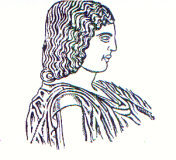 ΓΕΩΠΟΝΙΚΟ  ΠΑΝΕΠΙΣΤΗΜΙΟ  ΑΘΗΝΩΝΤΜΗΜΑ ΕΠΙΣΤΗΜΗΣ ΦΥΤΙΚΗΣ ΠΑΡΑΓΩΓΗΣΕΡΓΑΣΤΗΡΙΟ ΑΝΘΟΚΟΜΙΑΣ ΚΑΙ ΑΡΧΙΤΕΚΤΟΝΙΚΗΣ ΤΟΠΙΟΥΔΙΕΥΘΥΝΤΡΙΑ:  ΚΑΘΗΓΗΤΡΙΑ ΜΑΡΙΑ ΠΑΠΑΦΩΤΙΟΥΙερά οδός 75, Αθήνα 118 55 - Τηλ. 210 5294555 - Fax 210 5294553 -  Email: mpapaf@aua.gr7/6/2023Α Ν Α Κ Ο Ι Ν Ω Σ ΗΦοιτητές του τρέχοντος εξαμήνου Η 3η Πρόοδος του Εργαστηρίου του Μαθήματος «ΚΑΛΛΩΠΙΣΤΙΚΑ ΦΥΤΑ», (8ο Εξ ΕΦΠ), η οποία αφορά στην αναγνώριση όλων των καλλωπιστικών φυτών που έχουν διδαχθεί έως τώρα καθώς και τη θεωρία των εργαστηριακών σημειώσεων*, θα γίνει την Τετάρτη 14/6/2023, στο αμφιθέατρο Φραγκόπουλου, σύμφωνα με την παρακάτω κατανομή:Παλαιοί φοιτητές και φοιτητές που δεν συμμετείχαν στις προόδουςΗ εξέταση θα γίνει την Τετάρτη 14/06/2023, στις 15.50, στο αμφιθέατρο Φραγκόπουλου, μετά την ολοκλήρωση της εξέτασης των φοιτητών του τρέχοντος εξαμήνου. Η εξεταστέα ύλη περιλαμβάνει όλα τα φυτά που έχουν διδαχτεί το τρέχον εξάμηνο, καθώς και την θεωρία των εργαστηριακών σημειώσεων*Η εξέταση στο αμφιθέατρο θα γίνεται σε ομάδες των 40 ατόμων και θα υπάρχει αναμονή από ομάδα σε ομάδα.Παρακαλούμε να τηρήσετε την κατανομή σε τμήματα για την ομαλή διεξαγωγή των εξετάσεων.Οι φοιτητές θα παραδώσουν την ημέρα των εξετάσεων και τo έντυπο των εργαστηριακών μετρήσεων (δε θα γίνει δυνατή η παράδοση του άλλη μέρα).Απαραίτητο για τη συμμετοχή των φοιτητών είναι το κλαδευτικό ψαλίδι, γιατί η εξέταση  περιλαμβάνει και κοπή μοσχεύματος.*ΣΗΜΕΙΩΣΗ: Η ΕΞΕΤΑΣΤΕΑ ΥΛΗ ΤΗΣ ΘΕΩΡΙΑΣ ΔΕΝ ΠΕΡΙΛΑΜΒΑΝΕΙ ΤΙΣ ΣΕΛΙΔΕΣ 26-31 (ΕΜΒΟΛΙΑΣΜΟΙ) ΤΩΝ ΕΡΓΑΣΤΗΡΙΑΚΩΝ ΣΗΜΕΙΩΣΕΩΝΑπό το ΕργαστήριοΤΜΗΜΑΤΑΤΜΗΜΑΤΑ14:30ΑΡΧΗ ΚΑΤΑΛΟΓΟΥ- ΜΑΡΙΝΑΚΟΥ Μ15:10ΜΑΥΡΙΚΑΚΗ Μ. - ΤΕΛΟΣ ΚΑΤΑΛΟΓΟΥ